德國十六邦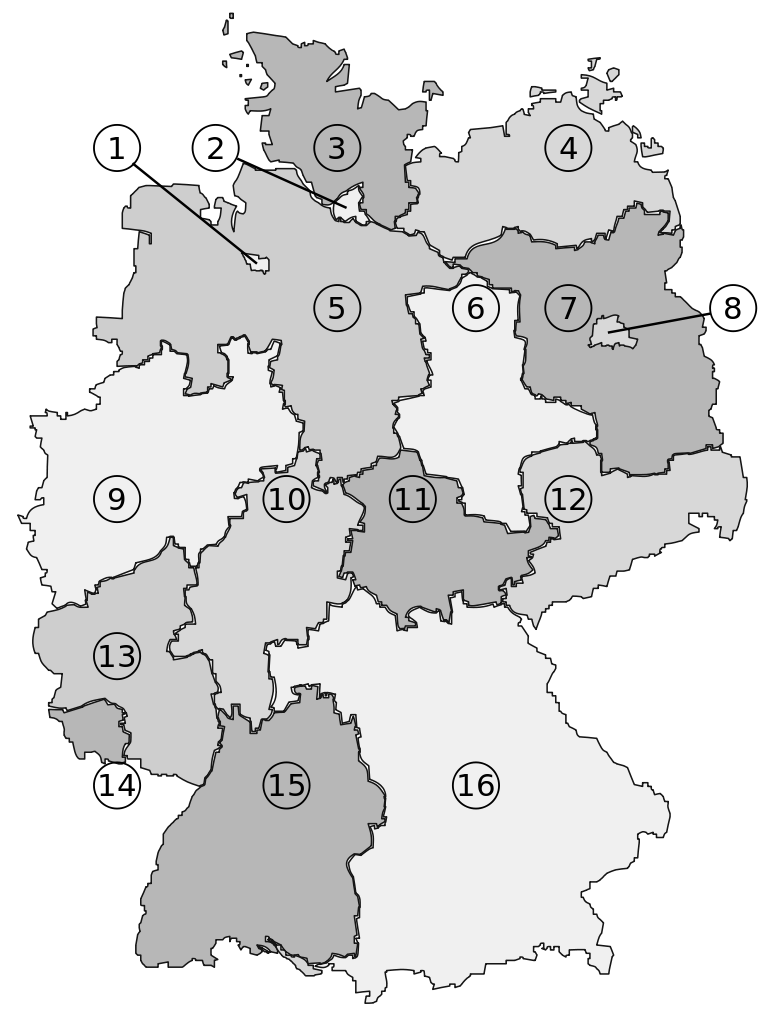 柏林：     漢堡：     不來梅：     巴伐利亞：     布蘭登堡：     北萊茵-西發利亞：     薩爾蘭：     